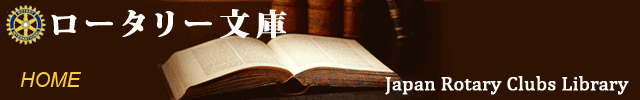 2018年10月25日ガバナー　各位ロータリー文庫運営委員会委員長　　　真下　和男拝啓　新秋の候、貴ガバナーはじめスタッフの皆様には、益々ご健勝にてご活躍のこととお慶び申し上げます。また、常々ロータリー文庫へのご協力を心から感謝いたしております。今回は、下記7点をご紹介いたしますので「ガバナー月信」にご掲載くださるようお願いいたします。敬具文　庫　通　信　[373]ロータリー文庫通信373号　2018年10月　日本のロータリーの歴史よりロータリー文庫は日本のロータリー５０周年記念事業の一つとして、1971年11月に公開された皆様の資料室です。日本のロータリーは2020年に100周年を迎えます。　今回は1920年東京ロータリークラブ発会から約50年間の日本のロータリーの歴史の中でのいくつかの資料をご紹介します。特にロータリーの友、ロータリー文庫、米山記念奨学会については発足当時を記述した資料を選びました。これらの中から日本のロータリーの歴史の新たな発見があり、皆様の今後のロータリーライフに生かされることを願います。 上記 ※印はデジタル化されている資料です。                                                                                                                                                                                                                                                  書　　　名著者 / 出版社発行年頁温故知新　ロータリーの今昔遠藤健三　D.26319877P  ※＜座談会＞ロータリー文庫について-   ロータリー文庫198727P※ロータリー米山記念奨学会史〈第一章＞-   米山記念奨学会199231P※日本ロータリー史(1920～1970)直木太一郎   -197137P※日本ロータリー再建の頃ジョージ R.ミーンズ(元RI事務総長)  -友1976/9月～27P※満州におけるロータリー運動の展望佐々木孝三郎   -19P※ 朝鮮に於けるロータリーと   　第10年次大会を回顧して 佐々木孝三郎   -11P※＊資料の検索は文庫ホームページから　http://www.rotary-bunko.gr.jp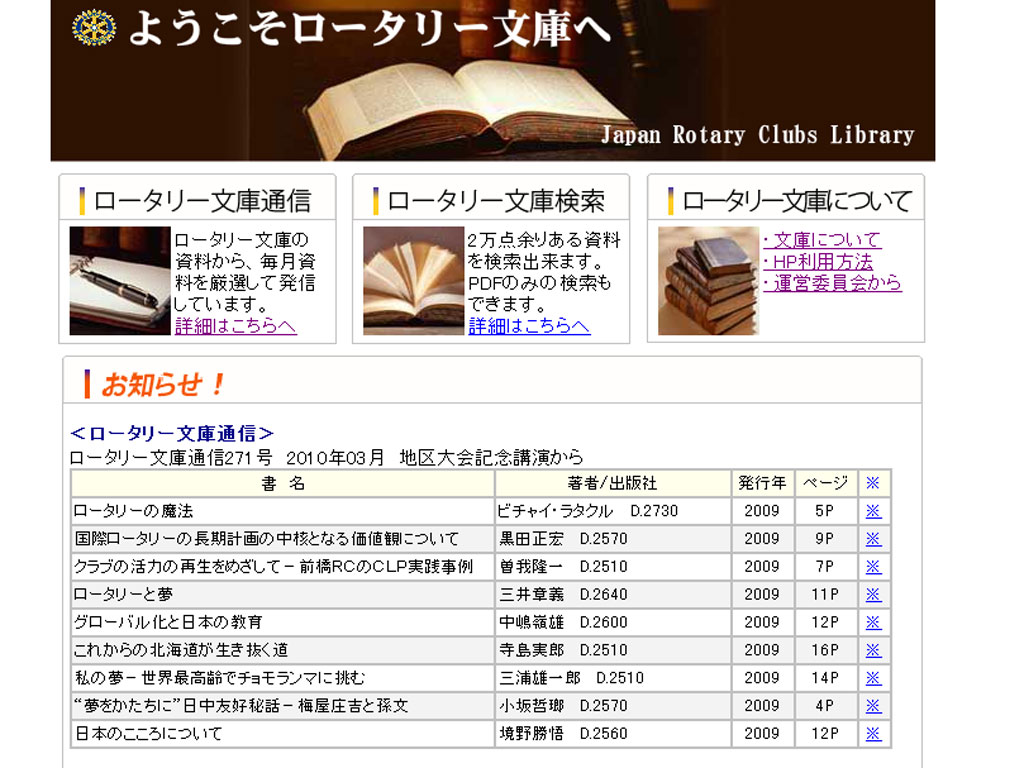 トップページには三つの窓があります。上記矢印「ＨＰ利用方法」をクリックしていただきますと、「ホームページの利用方法」というPDFが表示されます。ここには1999年２月ホームページ開設以来、データーベース化された全ての資料の検索方法が書かれています。尚、過去の文庫通信一覧については、左窓の「詳細はこちらへ」をクリックしてください。